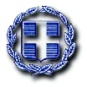 ΔΕΛΤΙΟ ΤΥΠΟΥΘέμα: «Συλλυπητήριο Μήνυμα» Με βαθιά οδύνη πληροφορηθήκαμε το τραγικό θάνατο τεσσάρων μαθητών της εκπαιδευτικής μας κοινότητας. Εκφράζουμε τα θερμά συλλυπητήριά μας στις οικογένειες των παιδιών, στους οικείους τους, στους συμμαθητές και καθηγητές των σχολείων που φοιτούσαν.     Περιφερειακή Διεύθυνση Π/θμιας  & Δ/θμιας  Εκπαίδευσης    Κεντρικής ΜακεδονίαςΕΛΛΗΝΙΚΗ ΔΗΜΟΚΡΑΤΙΑ                                                                                                                                                      Θεσσαλονίκη: 29-3-17ΥΠΟΥΡΓΕΙΟ  ΠΑΙΔΕΙΑΣΕΡΕΥΝΑΣ ΚΑΙ ΘΡΗΣΚΕΥΜΑΤΩΝ---------ΠΕΡΙΦΕΡΕΙΑΚΗ ΔΙΕΥΘΥΝΣΗΑ/ΒΑΘΜΙΑΣ & Β/ΒΑΘΜΙΑΣ ΕΚΠΑΙΔΕΥΣΗΣΚΕΝΤΡΙΚΗΣ ΜΑΚΕΔΟΝΙΑΣ---------Λεωφόρος Γεωργικής Σχολής 65Θεσσαλονίκη, 57001Τηλ. 2310 474844Φαξ:2310 474328http://www.kmakedpde.grkmakedpdegrafeiotypou@gmail.com